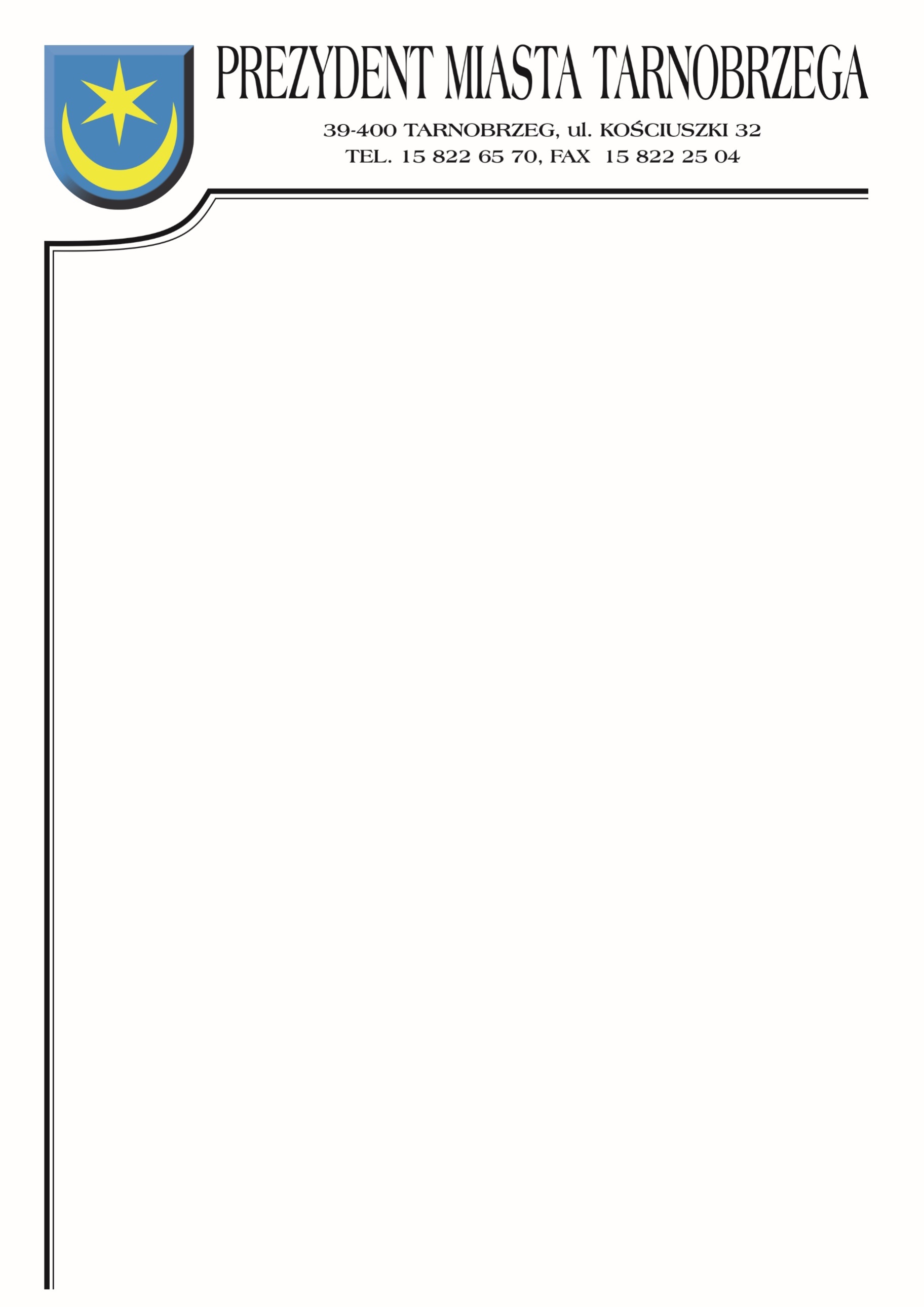 Znak sprawy: BZP-I.271.19.2022	                            	Tarnobrzeg, dnia  22 lipca 2022r.ZAWIADOMIENIE O WYBORZE OFERTYDotyczy postępowania o udzielenie zamówienia na wykonanie zadania pn.: „Bieżące utrzymanie oznakowania poziomego dróg na terenie Miasta Tarnobrzega”Działając na podstawie art. 253 ust. 2 ustawy z 11 września 2019 r. – Prawo zamówień publicznych (Dz.U. 2021, poz. 1129), Zamawiający informuje, że dokonał wyboru oferty najkorzystniejszej .Jako ofertę najkorzystniejszą uznano ofertę nr 3 złożoną przez WykonawcęDROMECH Oznakowanie Dróg Łopucka, Płaza  Sp.J.ul. Nowa 9937-400 Nisko Cena brutto wykonania: 223 140,75 zł Wybrana oferta spełnia wszystkie wymogi określone w specyfikacji warunków zamówienia  
i uzyskała największą liczbę punktów na podstawie kryteriów oceny ofert zastosowanym w tym postępowaniu.Zgodnie ze specyfikacją warunków zamówienia kryteriami, jakim kierował się Zamawiający przy wyborze oferty najkorzystniejszej były: cena brutto wykonania zamówienia 60%, długość okresu gwarancji i rękojmi oznakowania poziomego dróg i parkingów oraz przejść dla pieszych cienkowarstwową atestowaną farbą drogową białą z dodatkiem kulek szklanych refleksyjnych 40%. Zamawiający zgodnie ze wskazaną w specyfikacji formułą dokonał oceny punktowej złożonych ofert	W przedmiotowym postępowaniu ofertom przyznana została następująca punktacja:Numer ofertyNazwa (firma) i adres wykonawcyLiczba pkt.cenaLiczba pkt. długość okresu gwarancji i rękojmiLiczba pkt ogółem1Konsorcjum firm:Lider Konsorcjum -MALPLAST Marcin JasekKajetanów 150A26-050 ZagnańskiPartner Konsorcjum - PPUH ZNAKMarcin Münnichul. Grunwaldzka 4/2125-727 Kielce6020802BAT-MAL Sebastian Batorul. Włoszczowska 6428-366 Małogoszcz54,70054,703DROMECH Oznakowanie Dróg Łopucka, Płaza  Sp.J.ul. Nowa 9937-400 Nisko47,114087,114GRUPABRAVO Sp. z o. o. ul. Isep 931-588 Kraków45,092065,095Stella Polska Sp. z o. o.ul. T. Boya-Żeleńskiego  2335-105 Rzeszów59,322079,32